StadtteilkonferenzLeherheide	       Helmut Cordes		Claus-Dieter Raschen 		Entenmoorweg 69 	          Otto-Suhr-Str. 3	                                                             			Tel. 63493		          Tel. 48159536					        27578 Bremerhaven	                     27578 Bremerhaven		Stadtteilkonferenz LeherheideLiebe Leherheider Mitbürgerinnen und Mitbürger, 
sehr geehrte Damen und Herren,unsere nächste Stadtteilkonferenz findet stattam Donnerstag, d. 21.03.19 um 18.30 Uhrin der Ferdinand-Lassalle-Straße 102im Freizeittreff Leherheide  TOP 1:   Vorstellung SFL-Projekt Kunstrasen durch den Vorsitzenden des Fördervereins Leherheider Sport e.V. Jörn StrakaSowohl der Sportausschuss als auch der Finanzausschuss haben die Schaffung eines Kunstrasenplatzes anstelle des bestehenden Rotgrandplatzes beschlossen.Jörn Straka möchte das Konzept der Ausführung, die noch in diesem Jahr erfolgen soll, vorstellen und die positiven Auswirkungen auf den Stadtteil hervorheben.Unterstützt wird er dabei von Marcus Klame, Erfolgstrainer der SFL-Bremenliga Mannschaft.TOP 2:Verschiedenes und Aktuelles aus der Steuerungsgruppe Wir freuen uns auf Ihren Besuch an diesem Abend	 mit freundlichen GrüßenHelmut Cordes           Claus-Dieter Raschen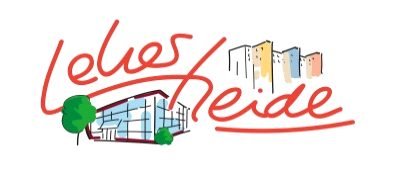 